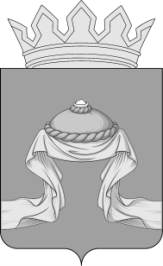 Администрация Назаровского районаКрасноярского краяПОСТАНОВЛЕНИЕ«15» 04 2021                                   г. Назарово                                          № 117-пО внесении изменений в постановление администрации Назаровского района от 23.07.2020 № 235-п «Об утверждении Примерного положения об оплате труда работников муниципальных учреждений физической культуры и спорта»На основании Трудового кодекса Российской Федерации, Федерального закона от 06.10.2003 № 131-ФЗ «Об общих принципах организации местного самоуправления в Российской Федерации», руководствуясь Уставом муниципального образования Назаровский муниципальный район Красноярского края, ПОСТАНОВЛЯЮ:1. Внести в постановление администрации Назаровского района от 23.07.2020 № 235-п «Об утверждении Примерного положения об оплате труда работников муниципальных учреждений физической культуры и спорта» следующие изменения:1.1. В приложении к постановлению:1.1.1. В абзацах первом, втором, третьем и четвертом пункта 4.14 раздела 4 слова «компенсационного и» исключить.2. Отделу организационной работы и документационного обеспечения администрации Назаровского района (Любавина) разместить постановление на официальном сайте муниципального образования Назаровский район Красноярского края в информационно - телекоммуникационной сети «Интернет».3. Контроль за исполнением  постановления возложить на заместителя главы Назаровского района по социальным вопросам (Дедюхина).4. Постановление вступает в силу в день, следующий за днем его официального опубликования в газете «Советское Причулымье».Глава района								   Г.В. Ампилогова